牙齿美陈尺寸说明：如下图所示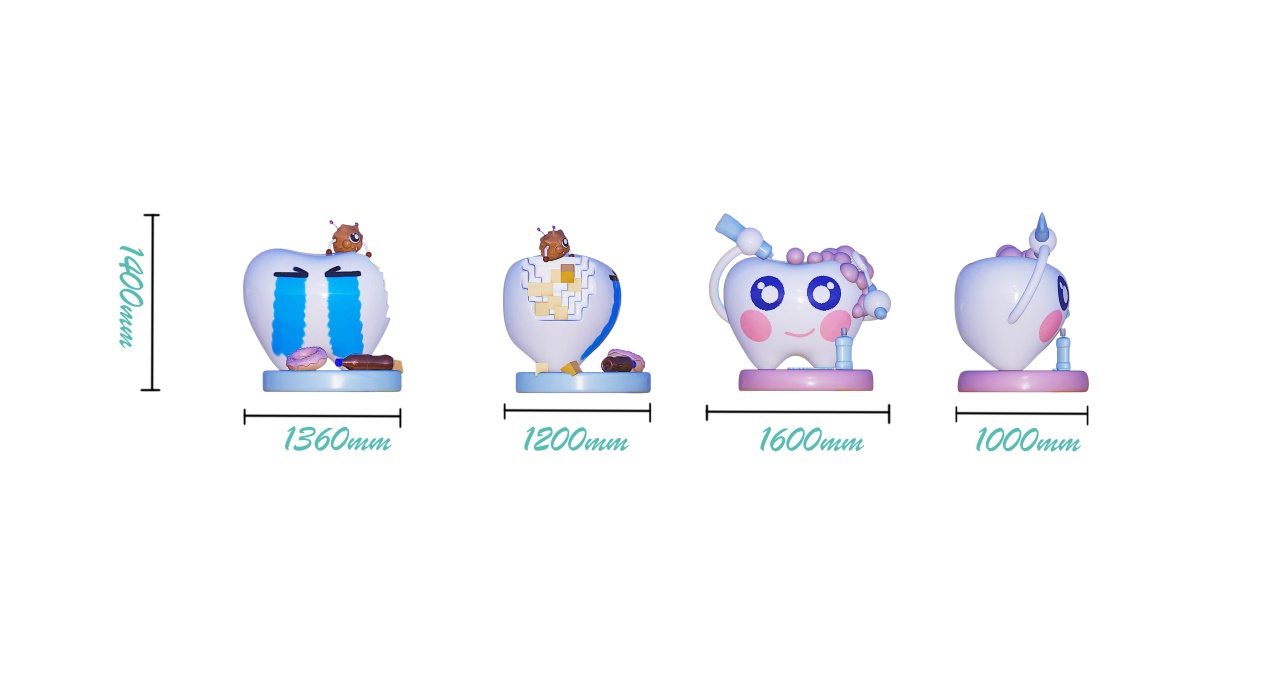 材料说明：材质玻璃钢。表面做喷漆处理。（颜色根据色号调配）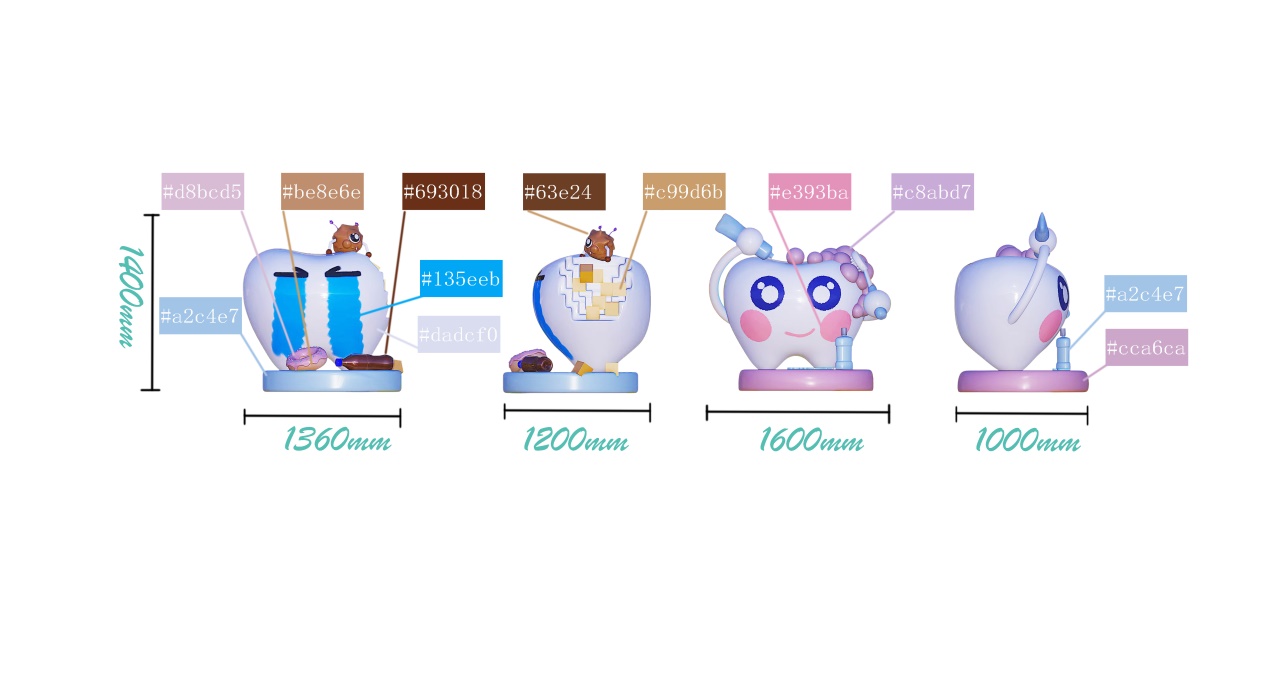 工艺说明：整体美陈造型采用泥塑塑型，然后倒模制作玻璃钢成品。美陈底膜做好后经打磨抛光然后喷漆。总价不超过16500元